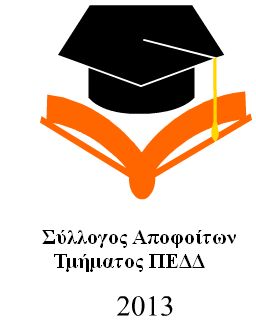                            ΕΣΩΤΕΡΙΚΟΣ ΚΑΝΟΝΙΣΜΟΣΤο Διοικητικό Συμβούλιο του Συλλόγου Αποφοίτων Πολιτικής Επιστήμης και Δημόσιας Διοίκησης, σύμφωνα με το άρθρο 23 του καταστατικού, και θέλοντας να εξασφαλίσει την εύρυθμη λειτουργία του Συλλόγου προχωράει στην θέσπιση εσωτερικού κανονισμού.                     ΙΣΧΥΣ ΤΟΥ ΕΣΩΤΕΡΙΚΟΥ ΚΑΝΟΝΙΣΜΟΥ                                            Άρθρο 1Ο Εσωτερικός Κανονισμός τίθεται σε λειτουργία από την ημέρα ψήφισης του από το Διοικητικό Συμβούλιο, όπως αναφέρει το άρθρο 23 του καταστατικού, με σκοπό την εύρυθμη λειτουργία του Συλλόγου.                                            Άρθρο 2Η αναθεώρηση του εσωτερικού κανονισμού γίνεται από το Διοικητικό Συμβούλιο κατόπιν ομόφωνης απόφασης, και μόνο μετά την πάροδο ενός χρόνου από την πρώτη ψήφιση.                                           Άρθρο 3Η ισχύς του Εσωτερικού Κανονισμού λήγει κατά τον χρόνο λήξης του Καταστατικού.                                          Άρθρο 4Ορίζεται ρητά ότι σε περίπτωση κάποιας σύγκρουσης μεταξύ καταστατικού και εσωτερικού κανονισμού το καταστατικό είναι αυτό που υπερισχύει.                                     ΕΠΙΤΡΟΠΕΣ                                         Άρθρο 5Ο Σύλλογος, δια των αρμόδιων οργάνων του δύναται, να δημιουργήσει Επιτροπές προκειμένου να υλοποιηθούν οι σκοποί του όπως αυτοί αναφέρονται στον άρθρο 2 του καταστατικού. Συγκεκριμένα την αρμοδιότητα για την δημιουργία επιτροπών την έχει το Διοικητικό Συμβούλιο. Η θητεία των Επιτροπών λήγει με την λήξη της θητείας του Διοικητικού Συμβουλίου. Οι Επιτροπές που έχουν εγκριθεί από το Διοικητικό Συμβούλιο είναι: 1) Επιτροπή Έρευνας2) Επιτροπή Προπτυχιακών.                                           Άρθρο 6Η δομή των Επιτροπών έχει ως εξής: Γενικός Επόπτης των Επιτροπών είναι ο Πρόεδρος του Σ.Α.Π.Ε.Δ.Δ.Στις Επιτροπές στην αρχή της θητείας του Διοικητικού Συμβουλίου ορίζεται Πρόεδρος της Επιτροπής και Αντιπρόεδρος της Επιτροπής. Ο Αντιπρόεδρος μπορεί να αντικαθιστά τον Πρόεδρο στα καθήκοντα του.Ο Πρόεδρος της Επιτροπής έχει τις ακόλουθες αρμοδιότητες: 1) Ο συντονισμός της Επιτροπής2) Η σύγκλιση σε συνεδρίαση της Επιτροπής δυο φορές το μήνα3) Η ενημέρωση του Διοικητικού Συμβουλίου για κάθε δράση που αποφασίζει να κάνει η Επιτροπή, αλλά και για κάθε υποομάδα της Επιτροπής καθώς και τα μέλη που την απαρτίζουν.Ο Πρόεδρος της Επιτροπής ή ο Αντιπρόεδρος της Επιτροπής έχουν δικαίωμα να συμμετάσχουν σε συνεδριάσεις του Δ.Σ χωρίς δικαίωμα ψήφου.Τέλος, ο Πρόεδρος της Επιτροπής υποχρεούται σε τακτά χρονικά διαστήματα να συντάσσει ενημερωτικό σημείωμα σχετικά με την πορεία των εργασιών της Επιτροπής.                                                      Άρθρο 7Η Επιτροπή έχει την δυνατότητα να ορίσει τον αριθμό των μελών της, αλλά και τον αριθμό των υποομάδων που θέλει να δημιουργήσει. Επίσης ο τρόπος λειτουργίας και οργάνωσης των Επιτροπών ορίζεται από τις ίδιες τις Επιτροπές.                                             Άρθρο 8Τα οικονομικά των Επιτροπών θα διέπονται από τις διατάξεις του Καταστατικού.                 ΤΟΜΕΙΣ ΠΟΛΙΤΙΚΟΥ ΠΡΟΒΛΗΜΑΤΙΣΜΟΥ                                               Άρθρο 9Με απόφαση του Διοικητικού Συμβουλίου δημιουργούνται οι τομείς πολιτικού προβληματισμού, οι οποίοι στόχο έχουν την καλύτερη λειτουργία και πραγματοποίηση των σκοπών του Συλλόγου. Οι τομείς πολιτικού προβληματισμού θα έχουν την δυνατότητα να προτείνουν δράσεις στο Δ.Σ ως προς την ειδίκευση του ο καθένας, αλλά και όποια άλλη δραστηριότητα προωθεί το έργο του κάθε τομέα κατόπιν προηγούμενης συνεννόησης με το Δ.Σ.                                               Άρθρο 10Οι τομείς πολιτικού προβληματισμού θα απαρτίζονται από τα τακτικά και δόκιμα μέλη του Συλλόγου. Υπεύθυνος για την λειτουργία των τομέων ορίζεται ο Πρόεδρος του Συλλόγου. Η δομή των τομέων θα αποτελείται από τον υπεύθυνο και συνυπεύθυνο του κάθε τομέα. Οι ειδικεύσεις των τομέων θα είναι οι ακόλουθες: 1) Τομέας Εσωτερικής Πολιτικής2) Τομέας Εξωτερικής Πολιτικής και Άμυνας 3) Τομέας Διεθνών Σχέσεων4) Τομέας Ανθρωπίνων Δικαιωμάτων5)Τομέας Περιβάλλοντος και ενέργειας6) Τομέας Δημόσιας Διοίκησης7) Τομέας Κοινωνικής Πολιτικής8) Τομέα Επικοινωνίας και Πολιτισμού                                             Άρθρο 11Τα οικονομικά των τομέων θα διέπονται από τις αρχές του Καταστατικού.                           Ο Πρόεδρος του Σ.Α.Π.Ε.Δ.Δ                                  Γιάννης Κουτρουμπής